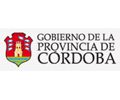 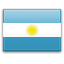 ArgentineDate d'entrée: July 2, 1999Membre de l'AICESISMembre de l'ILOConseil Économique et Social de la province de Cordoba (Membre associé)Establishment
  Date of creation 1987
  Year operational
  Nature of the texts that create the ESC (Constitution, law, decree, etc.) organic Law n°7763/88
Composition
  Number of members of the ESC 15 members (+ 15 alternate)
  Membership structure
Productive activities and labor group: 14 (12 from des industrial, agricultural, commercial… organizations + 2 from trade unions organizations)
Professional activities group: 1
The Government is represented by the President and the Secretary.
There are 2 full time employees.
  Duration of the term 1 year renewable
  Process of designating the members (election, nomination, by whom, etc.)
The President is elected by the Cordoba people for 4 years.
Mission and attributions
Administrative organization of the ESC
Functioning of the ESC
The Government  or  the Parliament  convene the Institution. It has a legal right to issue own-initiative opinion.
The opinions  are given to the Parliament and to the Government and some topics are given to the media. They are published in the Annual Activities Report of the Council. 
The budget is defined by the Ministry of Government on Council proposal.
The Councilors do not receive wage.
Achievements of the ESC
  Main publications/studies
Freeway Cordoba-Rosario
Provincial territory Organization
Minorities
Region center (Cordoba, Entre Rios, Santa Fé)
Technical Education 
Public Infrastructures 
Production
Cordoba bank situation
Affiliations AICESIS (associate member)Contacts(54-351) 434-25-00 / 442-08-50 / 434-10-56(54-351) 434-25-00consejoeconomicoysocial@cba.gov.ar / secprivgob@cba.gob.ar / tratacordoba@cba.gob.arwww.cba.gov.arDirección del Consejo Economico Y Social (Provincia De Cordoba) – Rivera Indarte 33 – 5000 CORDOBA (ARGENTINA)